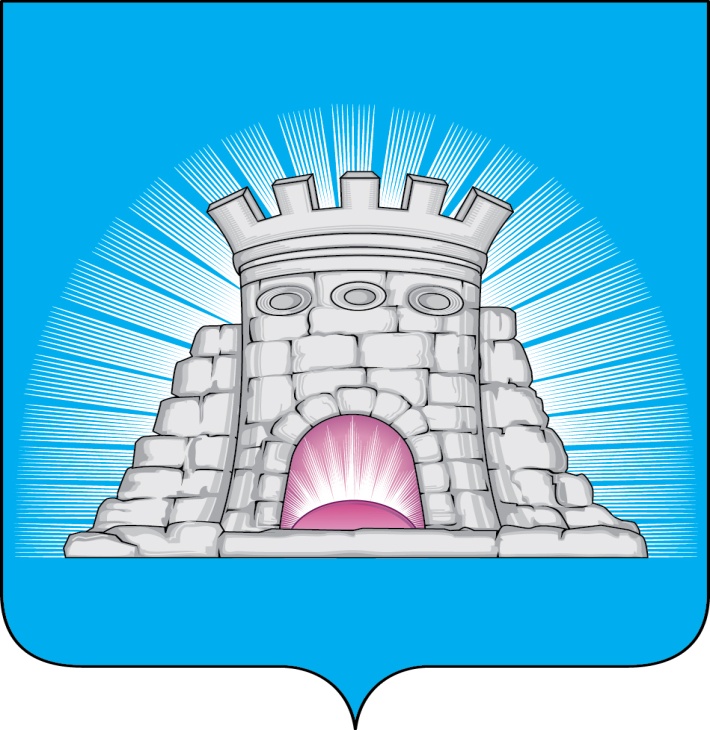 П О С Т А Н О В Л Е Н И Е28.06.2022           № 1087/6г.Зарайск                                   О внесении изменений в постановление главы                                  городского округа Зарайск Московской области                                  от 14.03.2022 № 357/3 «Об организации отдыха,                                 оздоровления и занятости детей и молодежи                                    в городском округе Зарайск в 2022 году»         В соответствии с постановлением главы городского округа Зарайск Московской области от 22.02.2022 № 275/2 «Об  обеспечении временного размещения и питания граждан, вынужденно покинувших территорию Украины, прибывших в экстренном массовом порядке на территорию Российской Федерации, на территории городского округа Зарайск  Московской области» (с изменениями), Соглашением от 30.03.2022  № 46  «О взаимодействии по реализации мер активной политики занятости населения в 2022 году», Законом Московской области  от 18.04.2022 № 48/2022-ОЗ «О внесении изменений в Закон Московской области  «О мерах социальной поддержки семьи и детей в Московской области» и передаче полномочий Московской области по предоставлению ежемесячной денежной выплаты на ребенка в возрасте от восьми до семнадцати лет Пенсионному фонду Российской Федерации"                                            П О С Т А Н О В Л Я Ю:       1.Внести в постановление главы городского округа Зарайск Московской области  от 14.03.2022  № 357/3 «Об организации отдыха, оздоровления и занятости детей и молодежи в городском округе Зарайск в 2022 году» следующие изменения:      - п. 2.10 изложить в новой редакции: «совместно с Государственным казенным учреждением Московской области Коломенским центром занятости населения на основании Соглашения о взаимодействии по реализации мер активной политики занятости населения в 2022 г. организовать временное трудоустройство несовершеннолетних граждан в возрасте от 14 до 18 лет в школьные трудовые отряды в свободное от учебы время, уделив особое внимание детям «группы риска»;    - абзац 1 п.2.15 изложить в новой редакции: «обеспечить  отдых детей из семей, являющихся  получателями ежемесячных пособий на ребенка, в организациях отдыха детей и их оздоровления с дневным пребыванием, работающих на базе                                                                                                                      009204муниципальных общеобразовательных учреждений, за счет средств бюджета городского округа Зарайск (100% от стоимости путевки)  при  предоставлении родителями (законными представителями) таких детей документа, подтверждающего получение ежемесячного пособия на ребенка, заверенного в установленном законом порядке»;- п.2.19 исключить;- в п.3 слова «1 500 000 (один миллион пятьсот тысяч)» заменить словами «2 000 000 (два миллиона)»;- в  п.5.6. слова «, предусмотрев организацию трех профильных смен» исключить;-  в п.9 слова «(О.Е. Марковой)» исключить;- в п.  9.2. слова «с дневным пребыванием, работающих на базе муниципальных общеобразовательных учреждений, в МБУ ЗСДОЛ «Осетр» исключить;- в п. 11.2 слова «с дневным пребыванием, работающих на базе муниципальных общеобразовательных учреждений, в МБУ ЗСДОЛ «Осетр» исключить;- в п. 11.5 слова «с дневным пребыванием, работающих на базе муниципальных общеобразовательных учреждений, в МБУ ЗСДОЛ «Осетр» исключить;- в п. 11.6 слова «с дневным пребыванием, работающих на базе муниципальных общеобразовательных учреждений, в МБУ ЗСДОЛ «Осетр» исключить;- в п. 11.7 слова «с дневным пребыванием, работающих на базе муниципальных общеобразовательных учреждений, в МБУ ЗСДОЛ «Осетр» исключить;- п.16 исключить.        2. Службе по взаимодействию со СМИ (Кострикиной Т.Д.) разместить настоящее постановление на официальном сайте администрации городского округа Зарайск в информационно-телекоммуникационной сети «Интернет».        3. Контроль за выполнением настоящего постановления оставляю за собой.Глава городского округа Зарайск  В.А. ПетрущенкоВерно:Начальник службы делопроизводства   Л.Б. Ивлева                                                                                                                28.06.2022Послано: в дело, Гулькиной Р.Д., УО-2 экз., МКУ «ЦБУ ГОЗ», МБУ ЗСДОЛ «Осётр», ФУ, прокуратура, комитет по культуре, физической культуре, спорту, работе с детьми и молодежью, МКУ «МФЦ»,  СВ со СМИ. Н.А. Павлова 66 2-45-42